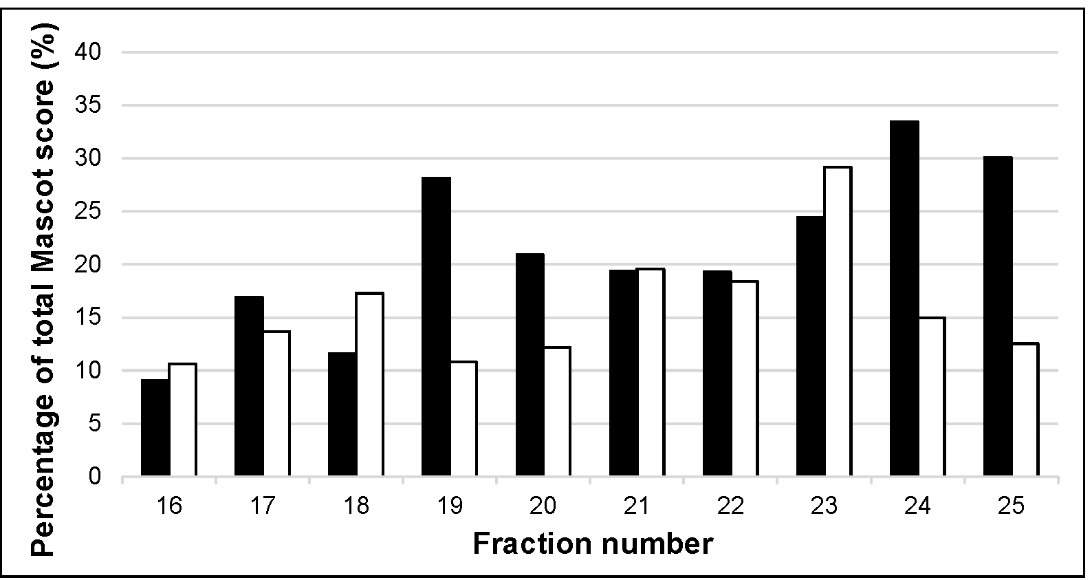 S4 Fig. Proteomic analyses of isopycnic sucrose density gradient fractionation of the P. gingivalis total membrane. The combined Mascot score of confirmed non-CTD OM proteins (black bars) and IM proteins (white bars) within each fraction was compared to the total Mascot score for all proteins identified in that fraction as a percentage. N=1.